Конспект занятия №6 в средней группе «Плавающие и тонущие предметы»Цель:Дать представления о предметах плавающих и тонущих в воде. Развивать умение классифицировать по признаку тонет, плавает.Задачи:-расширять представления о свойствах воды: тяжелые предметы в воде тонут, а легкие – плавают; приобщать к навыкам экспериментирования (высказывать предположения, делать выводы, обследовать предметы, научить отмечать опыт в карточке фиксации.- развивать словарь и диалогическую речь: отвечать на вопросы, не повторять реплики детей; мелкую моторику рук; развивать интерес к экспериментированию; закрепить понятие о свойствах предметов;- воспитывать аккуратность, поддерживать позитивное настроениеМатериал : большая прозрачная емкость, камни, пластмассовая пробка, пенопласт, деревянные предметы, металлические предметы, стеклянные предметы, деревянный конструктор. Одноразовые  прозрачные емкости, все предметы по1 штуке, карточки фиксации с картинками на каждого ребенка.Ход:В: Ребята, прежде чем построить корабль нам нужно определить какие предметы плавают, какие тонут. Мы сейчас отправимся в нашу лабораторию и проведем эксперимент.У меня на столе стоит большая емкость с водой, а у вас специальный контейнер. На столах у вас тарелочки в них предметы, необходимые для нашего эксперимента.В: Ребята чтобы не забыть, мы отметим на своих карточках, что тонет, а что нет. Если предмет утонул, рисуем стрелку вниз, если предмет остался на плаву, рисуем стрелку вверх, если предмет сначала плавал, а потом утонул, рисуем две стрелки, одна вверх, другая вниз. После каждого проведенного опыта, дети фиксируют результат в карточке.Воспитатель берет первый предмет (стеклянный шарик) опускает в воду.В: Что произошло с шариком?Дети: Он утонул.В: попробуйте сделать тоже самое, может у вас будет иначе. Давайте отметим в нашей карточке фиксации, что произошло с предметом.Воспитатель берет следующий предмет (деревянный предмет) опускает в воду.Воспитатель: Что произошло? Предмет утонул или нет?Дети: Можно сделать вывод, дерево в воде не тонет.Все по очереди опускают предметы в воду, наблюдают. Какие предметы тонут, а какие не тонут и отмечаем в карточках фиксации.В конце эксперимента дети делают вывод : какие предметы тонут, какие нет и почему?Можно подвести итог: Тяжелые предметы тонут, легкие нет.В: Чтобы помочь капитану Врунгелю, мы с вами превратимся в мастеров и сделаем кораблик из деревянного конструктора. Дети выполняют и придумывают название.(воспитатель делает снимок, и отправляет капитану Врунгелю).В: Вот какой корабль мы сделали для капитана Врунгеля. И приплывет к нам в гости. А я хочу каждого из вас наградить веселым смайликом, вы его поместите на нашем стенде. На этом наше занятие закончено. Вам  понравилось ? Молодцы!спасибо вам!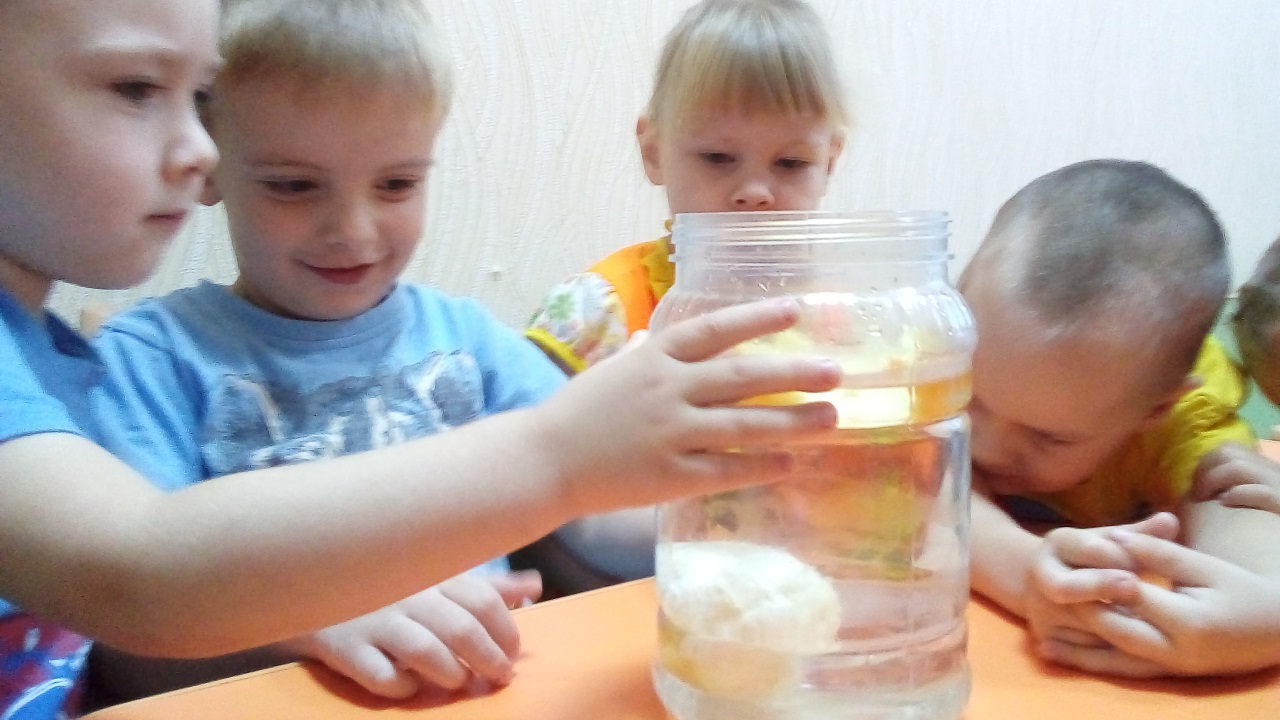 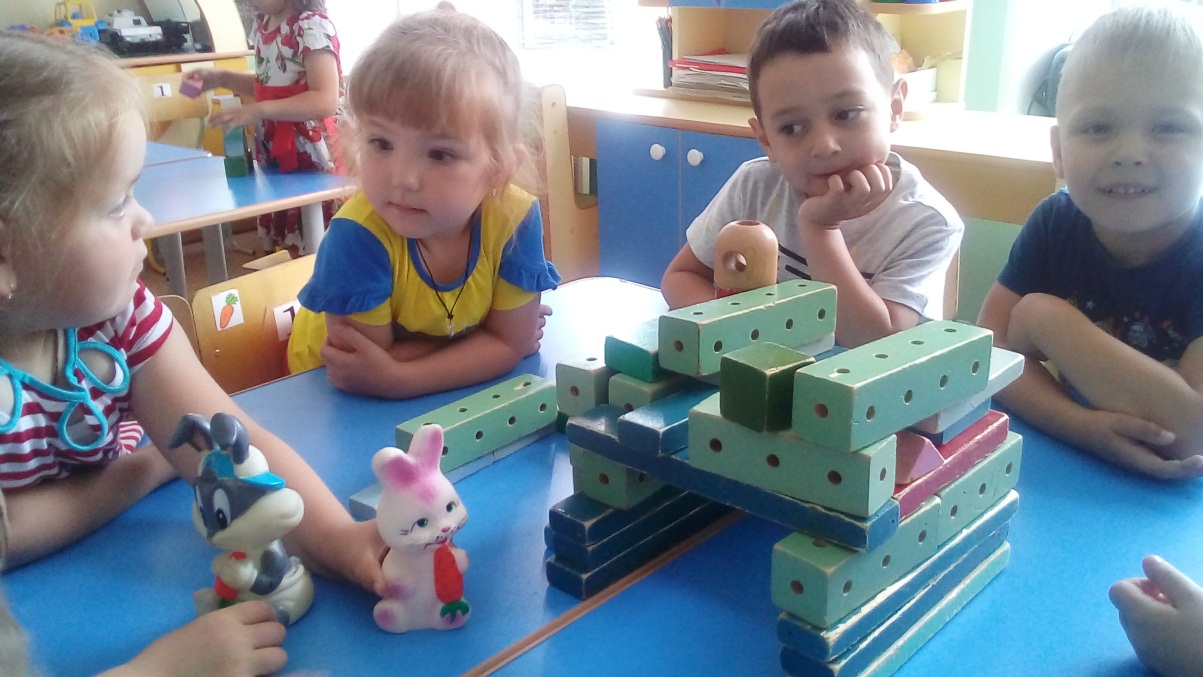 